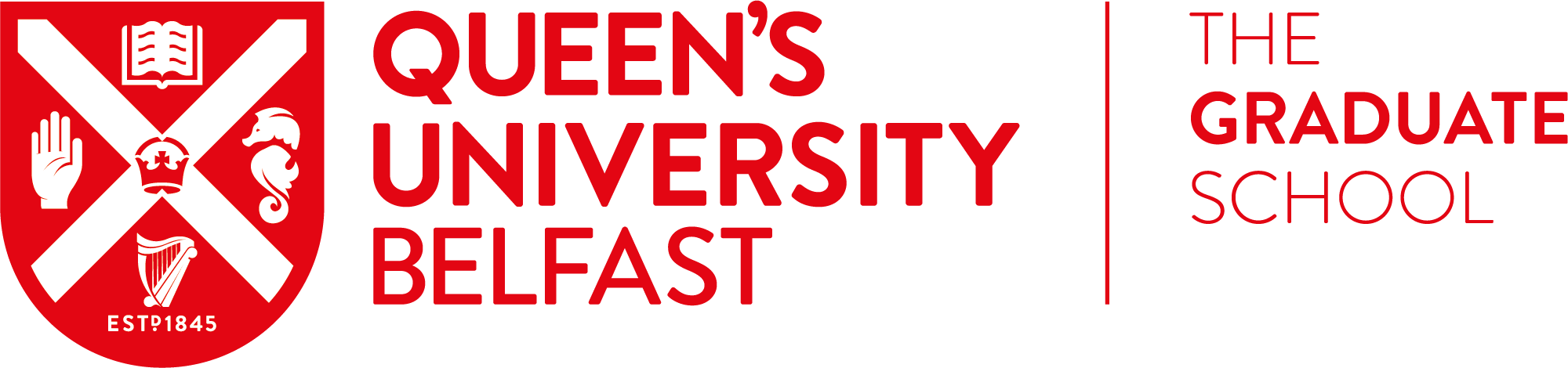 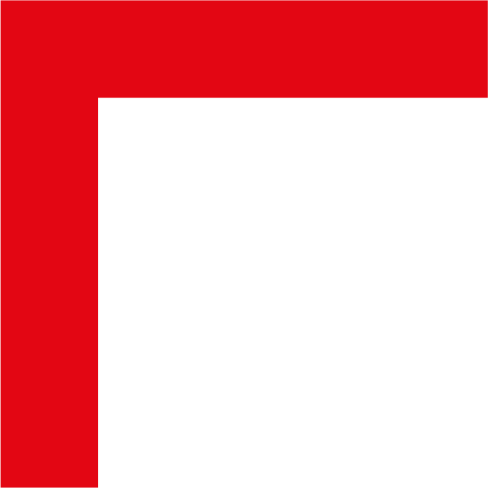 Please complete and submit the application form for the Sir Robert Hart Scholarship to graduateschool@qub.ac.uk by 10 July. See Application Guidance to support your application. Terms and conditions for the Scholarship are available on the scholarship website.Data Protection StatementIn order to comply with the provisions of the Data Protection Act, I hereby authorise Queen's University Belfast (QUB) to process my personal data supplied on this form for the purposes of assessing my eligibility for this studentship. I confirm that, to the best of my knowledge and belief, the information given on the application form is true, complete and accurate and that no information requested has been omitted. I accept that if any information is inaccurate, has been omitted, or if I do not provide a transcript (if applicable), the University reserves the right to cancel the application and I shall have no claim against the University in relation to this.I accept the Data Protection Statement. *Evidence of QualificationsI understand that evidence of my qualifications and transcripts for undergraduate and postgraduate study (previous and current as applicable) is required as part of the application and selection process.  I understand that for non-Queen’s qualifications applicants are required to email their non-Queen’s transcript(s) to The Graduate School on graduateschool@qub.ac.uk (please use Subject Header Hart Application 2019).  I understand that for Queen’s qualifications (current/previous) it will be necessary for Queen’s staff to access student transcript(s) via Queen’s Online to facilitate the selection process.  I accept that Queen’s will review my transcripts to ascertain exact marks achieved by me in my undergraduate and/or postgraduate degrees to facilitate with the selection process for this studentship.
I agree to provide evidence of my non QUB qualifications and /or I authorise Queen’s to access my QUB transcript(s) via Queen’s Online. Completed application forms to be emailed to the Graduate School (Postgraduate Awards) graduateschool@qub.ac.uk by 10 July 2019.Please note that any applications submitted after the closing date may not be considered.The information contained in this form is fed into a database compiled by The Graduate School (Postgraduate Awards) to facilitate the Larmor-University Studentship competition.  A copy of the application will be held in The Graduate School (Postgraduate Awards) in accordance with the Graduate School retention schedule. ***************************************************Sir Robert Hart Scholarship RegulationsThis scholarship was founded in 1914 in memory of Sir Robert Hart, Pro-Chancellor of Queen's University of Belfast from 1909 to 1911.  The scholarship will be offered for award annually.  It will be of the value of approximately £650 per annum subject to availability of funds.  The scholarship is tenable for one year but may at the discretion of the Graduate School (Postgraduate Awards)   be awarded a second time to a candidate.The scholarship shall be awarded to a graduate of Queen’s University who is engaged upon research or other advanced work of a literary, historical, legal, linguistic, anthropological or sociological nature, which, in the opinion of the Graduate School, is worthy of special encouragement, preference being given to persons engaged upon such research or other advanced work in connection with the Far East.The scholarship, which is open to full-time or part-time students, may be held with any other studentship or scholarship of the University.Application must be made on the prescribed form to the Graduate School (Postgraduate Awards) by the advertised closing date.Personal Details, Postgraduate Study and Academic QualificationsPersonal Details, Postgraduate Study and Academic QualificationsTitleForename(s)SurnameStudent Number Course you are currently studying in 2018-19Full or Part TimeQueen’s Email AddressContact Telephone NumberPlease state your qualification(s) below.  Specify University attended, subject, degree awarded both class and date Refer to Evidence of Qualifications page 3  Applicants must be a Queen’s Graduate, ie with a Queen’s degree awarded.  Please state your qualification(s) below.  Specify University attended, subject, degree awarded both class and date Refer to Evidence of Qualifications page 3  Applicants must be a Queen’s Graduate, ie with a Queen’s degree awarded.  Undergraduate Degree Awarded Postgraduate Qualifications Awarded to datePlease give a brief outline of your research and how you intend to use the scholarship, if successful, indicating the anticipated/added benefit to your research.    Please give a brief outline of your research and how you intend to use the scholarship, if successful, indicating the anticipated/added benefit to your research.    Research Area Delete as applicableLiterary, historical, legal, linguistic, anthropological or sociologicalHas your research a connection with the Far East?  If yes, please give details If this application relates to a specific travel or a research trip please give details.If applicable, please state breakdown of costs, funding applied for/already secured and proposed travel dates where appropriate.Total CostName of Funder for your current postgraduate course, if applicableState details of any funding for your current postgraduate study, specifying the amount paid for maintenance and/or fees, and travelHave you previously been awarded a Sir Robert Hart Scholarship?Specify how your research will benefit your planned career.Give details of two referees whom we may contactGive details of two referees whom we may contactReferee 1 Referee 2 Name	Contact Email	Contact Address	Declaration I confirm the information I have provided in this application is true and correct.  Signed: Enter your name to agree to declarationDate: